Curriculum OverviewYear 7Autumn Term 2022-2023In this booklet you will find details for each subject which focusses on the substantive knowledge (facts etc) and disciplinary knowledge (how the subject gains knowledge.  For example, in Science, disciplinary knowledge would focus on practical investigations, enquiry and data analysis etc).This knowledge has been carefully sequenced to build in complexity and focuses on securing core knowledge, before moving on to more complex knowledge.Curriculum Overview for English                            Year 7Curriculum Overview for MathematicsYear 7Curriculum Overview for ScienceYear 7Curriculum Overview for GeographyYear 7Curriculum Overview for PSHEYear 7Half term 2 will be updated prior to the start of the new half termCurriculum Overview for Religion, Philosophy and EthicsYear 7Curriculum Overview for CitizenshipYear 7Curriculum Overview for French Year 7Curriculum Overview for Computer ScienceYear 7Curriculum Overview for MusicYear 7Curriculum Overview for Drama: Year 7Curriculum Overview for Design TechnologyYear 7Curriculum Overview for Catering Year 7Curriculum Overview for Art and DesignYear 7Curriculum Overview for CareersYear 7Curriculum Overview for Core PEYear 7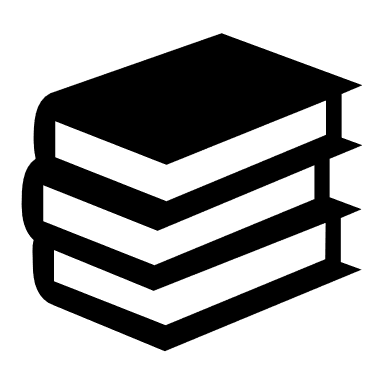 This symbol indicates the ways in which we will support pupils with their reading.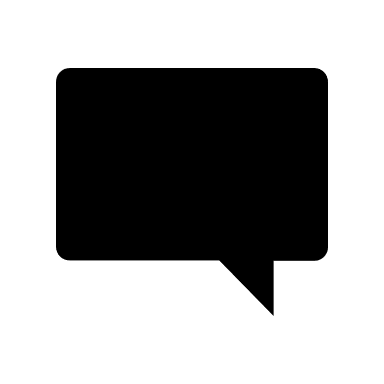 This symbol indicates the key terminology we will be introducing in lessons.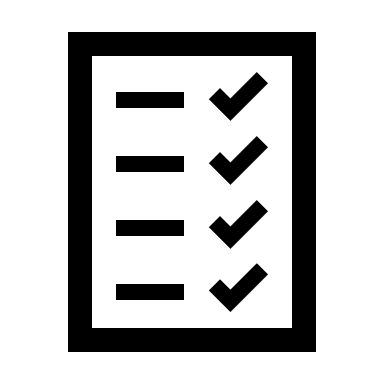 This symbol indicates how we will assess progress in the term.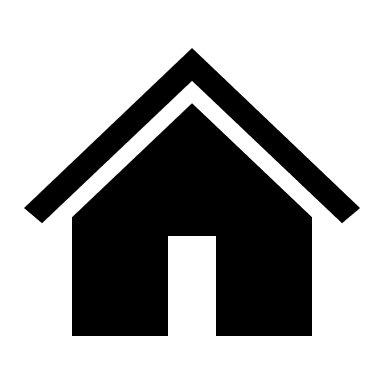 This symbol indicates the homework pupils will be set.Term 1 – Ancient OriginsSubstantive Knowledge:The five stages of Aristotle’s plot structureThe common features of creation mythsHow epic heroes are presentedThe similarities between different epic storiesA range of different narrative structures (chronological, non-chronological, in media res etc,)The plot of the OdysseyDisciplinary Knowledge:summarise a range of mythical and epic stories (Gilgamesh, creation myths, Prometheus, Medusa, Icarus, the Odyssey, the Iliad)use tenor, vehicle and ground to analyse a range of metaphorsuse excellent epithets to write thesis statementswrite from different narrative perspectivesapply theories of plot structure to understand how stories are structuredanalyse a writer’s methodsuse a range of sentence types to create effectsThe Multi-Dimensional Fluency Rubric is a crucial for resource for any students struggling to read fluently: http://www.timrasinski.com/presentations/multidimensional_fluency_rubric_4_factors.pdf The recommendation is that students experience regular fluency lessons Teachers should model the reading of an extract from the Student Workbook and then students respond with echo reading or choral response. The emphasis in Fluency lessons should be on enjoyment and fluent performance.Term 1 – Ancient OriginsSubstantive Knowledge:The five stages of Aristotle’s plot structureThe common features of creation mythsHow epic heroes are presentedThe similarities between different epic storiesA range of different narrative structures (chronological, non-chronological, in media res etc,)The plot of the OdysseyDisciplinary Knowledge:summarise a range of mythical and epic stories (Gilgamesh, creation myths, Prometheus, Medusa, Icarus, the Odyssey, the Iliad)use tenor, vehicle and ground to analyse a range of metaphorsuse excellent epithets to write thesis statementswrite from different narrative perspectivesapply theories of plot structure to understand how stories are structuredanalyse a writer’s methodsuse a range of sentence types to create effectsTerm 1 – Ancient OriginsSubstantive Knowledge:The five stages of Aristotle’s plot structureThe common features of creation mythsHow epic heroes are presentedThe similarities between different epic storiesA range of different narrative structures (chronological, non-chronological, in media res etc,)The plot of the OdysseyDisciplinary Knowledge:summarise a range of mythical and epic stories (Gilgamesh, creation myths, Prometheus, Medusa, Icarus, the Odyssey, the Iliad)use tenor, vehicle and ground to analyse a range of metaphorsuse excellent epithets to write thesis statementswrite from different narrative perspectivesapply theories of plot structure to understand how stories are structuredanalyse a writer’s methodsuse a range of sentence types to create effectsFrequent checks for understanding and multiple-choice questions provided. Regular opportunities to practise summarizing and thesis statements. Task: How is Achilles presented in the Iliad? Task: slow writing activity based on the IliadTask: Summary of The Odyssey (x2)Task: Is Odysseus admirable? Summative assessment to test knowledge and threshold conceptsTerm 1 – Ancient OriginsSubstantive Knowledge:The five stages of Aristotle’s plot structureThe common features of creation mythsHow epic heroes are presentedThe similarities between different epic storiesA range of different narrative structures (chronological, non-chronological, in media res etc,)The plot of the OdysseyDisciplinary Knowledge:summarise a range of mythical and epic stories (Gilgamesh, creation myths, Prometheus, Medusa, Icarus, the Odyssey, the Iliad)use tenor, vehicle and ground to analyse a range of metaphorsuse excellent epithets to write thesis statementswrite from different narrative perspectivesapply theories of plot structure to understand how stories are structuredanalyse a writer’s methodsuse a range of sentence types to create effectsA range/variety of online quizzes to embed and test substantive knowledge and vocabulary.Half Term 1: Properties of NumberDeclarative Knowledge:Know the order of operations and know that multiplication/division and addition/subtraction are equal to each otherKnow that multiplication is commutative Describe numbers using ‘composite’ or ‘prime’Procedural Knowledge:Use a variety of methods to multiply numbers List multiples of numbers Find factors of numbersUse prime factor decompositionFind the Highest Common Factor (HCF) and Lowest Common Multiple (LCM) of numbers  Conditional Knowledge: Use prime factor decomposition and Venn diagrams to find the HCF and LCMUse partitioning, arrays and mental strategies to simplify larger calculations Half Term 1: Directed NumberDeclarative Knowledge:Label a number line with integers Know what a zero pair isProcedural Knowledge:Represent zero pairs using a variety of methodsAdd and subtract with negative numbersMultiply and divide with negative numbers Use a scientific calculator to calculate with negative numbers Conditional Knowledge: Use the order of operations when calculating with powers/roots and negative numbersModelling reading of questions by the class teacher – teaching like a Mathematician Two key words at the start of each lesson defined Expectation of Mathematical vocabulary used in lessonsHalf Term 1: Properties of NumberDeclarative Knowledge:Know the order of operations and know that multiplication/division and addition/subtraction are equal to each otherKnow that multiplication is commutative Describe numbers using ‘composite’ or ‘prime’Procedural Knowledge:Use a variety of methods to multiply numbers List multiples of numbers Find factors of numbersUse prime factor decompositionFind the Highest Common Factor (HCF) and Lowest Common Multiple (LCM) of numbers  Conditional Knowledge: Use prime factor decomposition and Venn diagrams to find the HCF and LCMUse partitioning, arrays and mental strategies to simplify larger calculations Half Term 1: Directed NumberDeclarative Knowledge:Label a number line with integers Know what a zero pair isProcedural Knowledge:Represent zero pairs using a variety of methodsAdd and subtract with negative numbersMultiply and divide with negative numbers Use a scientific calculator to calculate with negative numbers Conditional Knowledge: Use the order of operations when calculating with powers/roots and negative numbersArray, factors, product, composite numbers, prime numbers, multiples, square numbers, cube numbers, highest common factor, lowest common multiple, index form, order of operations, groupings, brackets, Venn diagram, intersection, systematic listing, powers and roots, multiply, divide, addition, and subtraction.Zero pair, positive, negative, number line, direction, sign, greater than, less than, addition, subtraction, multiplication, division, credit, debit.Half Term 1: Properties of NumberDeclarative Knowledge:Know the order of operations and know that multiplication/division and addition/subtraction are equal to each otherKnow that multiplication is commutative Describe numbers using ‘composite’ or ‘prime’Procedural Knowledge:Use a variety of methods to multiply numbers List multiples of numbers Find factors of numbersUse prime factor decompositionFind the Highest Common Factor (HCF) and Lowest Common Multiple (LCM) of numbers  Conditional Knowledge: Use prime factor decomposition and Venn diagrams to find the HCF and LCMUse partitioning, arrays and mental strategies to simplify larger calculations Half Term 1: Directed NumberDeclarative Knowledge:Label a number line with integers Know what a zero pair isProcedural Knowledge:Represent zero pairs using a variety of methodsAdd and subtract with negative numbersMultiply and divide with negative numbers Use a scientific calculator to calculate with negative numbers Conditional Knowledge: Use the order of operations when calculating with powers/roots and negative numbersThere will be a formal end of half-term exam incorporating the 2 units studied during the half-term. We will re-teach during an Exam Review lesson after the assessmentHalf Term 1: Properties of NumberDeclarative Knowledge:Know the order of operations and know that multiplication/division and addition/subtraction are equal to each otherKnow that multiplication is commutative Describe numbers using ‘composite’ or ‘prime’Procedural Knowledge:Use a variety of methods to multiply numbers List multiples of numbers Find factors of numbersUse prime factor decompositionFind the Highest Common Factor (HCF) and Lowest Common Multiple (LCM) of numbers  Conditional Knowledge: Use prime factor decomposition and Venn diagrams to find the HCF and LCMUse partitioning, arrays and mental strategies to simplify larger calculations Half Term 1: Directed NumberDeclarative Knowledge:Label a number line with integers Know what a zero pair isProcedural Knowledge:Represent zero pairs using a variety of methodsAdd and subtract with negative numbersMultiply and divide with negative numbers Use a scientific calculator to calculate with negative numbers Conditional Knowledge: Use the order of operations when calculating with powers/roots and negative numbersKey Knowledge Organiser test – revise the key knowledge organiser given at the start of the unitDr Frost Maths – practising skills using DrFrostMaths.com (a unique username and password will be provided by the school)Half Term 2: Place Value, including Metric UnitsDeclarative Knowledge:Know the prefixes of metric units of measurement Procedural Knowledge:Convert fluently between metric units of length, mass and volume/capacity Convert fluently between units of time and moneyConditional Knowledge:Questions in a context, including reasoning and problem-solving questions Half Term 2: Place Value, including Standard FormDeclarative Knowledge:Know the positions of place value headings in a place value tableRead numbers written in Standard FormProcedural Knowledge:Compare and order numbers Round numbers to degree of accuracy Multiply and divide by powers of 10Conditional Knowledge: Questions in a context, including reasoning and problem-solving questions Understand where Standard Form is used in scientific understanding of the universe Modelling reading of questions by the class teacher – teaching like a Mathematician Two key words at the start of each lesson defined Expectation of Mathematical vocabulary used in lessonsHalf Term 2: Place Value, including Metric UnitsDeclarative Knowledge:Know the prefixes of metric units of measurement Procedural Knowledge:Convert fluently between metric units of length, mass and volume/capacity Convert fluently between units of time and moneyConditional Knowledge:Questions in a context, including reasoning and problem-solving questions Half Term 2: Place Value, including Standard FormDeclarative Knowledge:Know the positions of place value headings in a place value tableRead numbers written in Standard FormProcedural Knowledge:Compare and order numbers Round numbers to degree of accuracy Multiply and divide by powers of 10Conditional Knowledge: Questions in a context, including reasoning and problem-solving questions Understand where Standard Form is used in scientific understanding of the universe Place value, place value table, column headings including decimals and fractions, length, distance, mass, weight, volume, capacity, metre, centimetre, millimetre, tonne, kilogram, gram, milligram Litre, millilitre Hour, minute, second.Place value, column headings including decimals. Estimate, accuracy, round, to a certain number of decimal places, integer, powers of ten, indices, approximate, order of magnitude, check, solution, over and under estimate.Half Term 2: Place Value, including Metric UnitsDeclarative Knowledge:Know the prefixes of metric units of measurement Procedural Knowledge:Convert fluently between metric units of length, mass and volume/capacity Convert fluently between units of time and moneyConditional Knowledge:Questions in a context, including reasoning and problem-solving questions Half Term 2: Place Value, including Standard FormDeclarative Knowledge:Know the positions of place value headings in a place value tableRead numbers written in Standard FormProcedural Knowledge:Compare and order numbers Round numbers to degree of accuracy Multiply and divide by powers of 10Conditional Knowledge: Questions in a context, including reasoning and problem-solving questions Understand where Standard Form is used in scientific understanding of the universe There will be a formal end of half-term exam incorporating the 2 units studied during the half-term and will recall work from Half-Term 1We will re-teach during an Exam Review lesson after the assessmentHalf Term 2: Place Value, including Metric UnitsDeclarative Knowledge:Know the prefixes of metric units of measurement Procedural Knowledge:Convert fluently between metric units of length, mass and volume/capacity Convert fluently between units of time and moneyConditional Knowledge:Questions in a context, including reasoning and problem-solving questions Half Term 2: Place Value, including Standard FormDeclarative Knowledge:Know the positions of place value headings in a place value tableRead numbers written in Standard FormProcedural Knowledge:Compare and order numbers Round numbers to degree of accuracy Multiply and divide by powers of 10Conditional Knowledge: Questions in a context, including reasoning and problem-solving questions Understand where Standard Form is used in scientific understanding of the universe Key Knowledge Organiser test – revise the key knowledge organiser given at the start of the unitDr Frost Maths – practising skills using DrFrostMaths.com (a unique username and password will be provided by the school)Half Term 1:  How to ScienceSubstantive Knowledge:Parts of the Bunsen burnerSafety symbolsVariablesDisciplinary Knowledge:Identifying hazardsIdentifying variablesHow to draw a tableWriting methodsRecording timeMeasuring massMeasuring volumeHow to use a Bunsen burnerMeasuring temperature How to create revision resources (flash cards, revision cards and mind maps)Article homework – reading for meaning, Model reading and highlighting to pick out key details, reading of data, Skim reading,Half Term 1:  How to ScienceSubstantive Knowledge:Parts of the Bunsen burnerSafety symbolsVariablesDisciplinary Knowledge:Identifying hazardsIdentifying variablesHow to draw a tableWriting methodsRecording timeMeasuring massMeasuring volumeHow to use a Bunsen burnerMeasuring temperature How to create revision resources (flash cards, revision cards and mind maps)Safety, Hazard, Independent, dependent variable, control variable, Table, variable, Method, Hypothesis, Accurate, Resolution, Volume, Meniscus, mass, Safety flame, Roaring flame, Scale, thermometer, Double- blind, trialHalf Term 1:  How to ScienceSubstantive Knowledge:Parts of the Bunsen burnerSafety symbolsVariablesDisciplinary Knowledge:Identifying hazardsIdentifying variablesHow to draw a tableWriting methodsRecording timeMeasuring massMeasuring volumeHow to use a Bunsen burnerMeasuring temperature How to create revision resources (flash cards, revision cards and mind maps)Recall quiz x 1Half Term 1:  How to ScienceSubstantive Knowledge:Parts of the Bunsen burnerSafety symbolsVariablesDisciplinary Knowledge:Identifying hazardsIdentifying variablesHow to draw a tableWriting methodsRecording timeMeasuring massMeasuring volumeHow to use a Bunsen burnerMeasuring temperature How to create revision resources (flash cards, revision cards and mind maps)Article Homework to promote reading like a scientistRecall quiz x 1Half Term 2: FundamentalsSubstantive Knowledge:Organelles of plant and animal cellsStructure and function of plant cellsParts of a microscopeHierarchy of cells, tissues, organs, organ systems, organismsStructure of an atomWhat elements, compound, mixture and molecules areDiagrams of state of matterChanges of stateAcids and alkalis on pH scaleStores and transfers of energy.Contact and non contact forcesNames of simple forces.How forces affect the motion of an objectDisciplinary Knowledge:How to safely use a microscopeHow to observe cells using a light microscopeComparison of structures of cellsLinking structure to functionObservations of a chemical reactionColours of pH scale – acids and alkalisWord equationDrawing a transfer chain.Drawing force diagrams.Calculating a resultant force.Article homework – reading for meaning, Model reading and highlighting to pick out key details, reading of data, Skim readingHalf Term 2: FundamentalsSubstantive Knowledge:Organelles of plant and animal cellsStructure and function of plant cellsParts of a microscopeHierarchy of cells, tissues, organs, organ systems, organismsStructure of an atomWhat elements, compound, mixture and molecules areDiagrams of state of matterChanges of stateAcids and alkalis on pH scaleStores and transfers of energy.Contact and non contact forcesNames of simple forces.How forces affect the motion of an objectDisciplinary Knowledge:How to safely use a microscopeHow to observe cells using a light microscopeComparison of structures of cellsLinking structure to functionObservations of a chemical reactionColours of pH scale – acids and alkalisWord equationDrawing a transfer chain.Drawing force diagrams.Calculating a resultant force. Kinetic, gravitational potential, chemical, thermal, elastic, NuclearLight, Sound, Heat, Forces, Electricity, Conservation of energy, transfer chains,  Contact and non-contact forces, Balanced and un balanced, resultant, Acceleration, deceleration, constant speed, Atom, subatomic particle, Element, Compound, mixture and molecules, Solid, liquid, gasObservation, Particles, Acid, Alkali Cell, organelle, chloroplast, vacuole, cell wall, magnify, microscope, eukaryotic, prokaryotic, specialised, differentiation, unicellular, organisation, organismHalf Term 2: FundamentalsSubstantive Knowledge:Organelles of plant and animal cellsStructure and function of plant cellsParts of a microscopeHierarchy of cells, tissues, organs, organ systems, organismsStructure of an atomWhat elements, compound, mixture and molecules areDiagrams of state of matterChanges of stateAcids and alkalis on pH scaleStores and transfers of energy.Contact and non contact forcesNames of simple forces.How forces affect the motion of an objectDisciplinary Knowledge:How to safely use a microscopeHow to observe cells using a light microscopeComparison of structures of cellsLinking structure to functionObservations of a chemical reactionColours of pH scale – acids and alkalisWord equationDrawing a transfer chain.Drawing force diagrams.Calculating a resultant force.Recall quiz x3End of unit assessmentHalf Term 2: FundamentalsSubstantive Knowledge:Organelles of plant and animal cellsStructure and function of plant cellsParts of a microscopeHierarchy of cells, tissues, organs, organ systems, organismsStructure of an atomWhat elements, compound, mixture and molecules areDiagrams of state of matterChanges of stateAcids and alkalis on pH scaleStores and transfers of energy.Contact and non contact forcesNames of simple forces.How forces affect the motion of an objectDisciplinary Knowledge:How to safely use a microscopeHow to observe cells using a light microscopeComparison of structures of cellsLinking structure to functionObservations of a chemical reactionColours of pH scale – acids and alkalisWord equationDrawing a transfer chain.Drawing force diagrams.Calculating a resultant force.Article Homework to promote reading like a scientistRecall quiz x3Revision for end of unit assessmentHalf Term 1: How did Invaders change Britain before 1066?How did the Normans conquer and control England?Substantive Knowledge:Feudalism MonarchyInvasion Conquest Battle Power Church Religion Disciplinary Knowledge:Literacy skillsAnalytical\explanation skillsSource analysisReading comprehensionDeveloping and sustaining argumentEmpathy EvaluatingDescription Individuals read aloud Opportunities for jump in reading for articles/source material.Skim reading source material to look for key phrases/words Book recommendation: William I, Marc Morris Medieval Knight in training, The secret diary of John Drawbridge by Philip ArdaghHalf Term 1: How did Invaders change Britain before 1066?How did the Normans conquer and control England?Substantive Knowledge:Feudalism MonarchyInvasion Conquest Battle Power Church Religion Disciplinary Knowledge:Literacy skillsAnalytical\explanation skillsSource analysisReading comprehensionDeveloping and sustaining argumentEmpathy EvaluatingDescription ConquestClaimantFeudalismKingNobelKnightPeasantsMotteBaileyMoatDomesday BookHalf Term 1: How did Invaders change Britain before 1066?How did the Normans conquer and control England?Substantive Knowledge:Feudalism MonarchyInvasion Conquest Battle Power Church Religion Disciplinary Knowledge:Literacy skillsAnalytical\explanation skillsSource analysisReading comprehensionDeveloping and sustaining argumentEmpathy EvaluatingDescription Section A: knowledge quiz 10 questionsSection B: Skills question focusing on the significance of Norman controlHalf Term 1: How did Invaders change Britain before 1066?How did the Normans conquer and control England?Substantive Knowledge:Feudalism MonarchyInvasion Conquest Battle Power Church Religion Disciplinary Knowledge:Literacy skillsAnalytical\explanation skillsSource analysisReading comprehensionDeveloping and sustaining argumentEmpathy EvaluatingDescription Homework booklets, set weeklyHalf Term 2: Why was the religion so important in Medieval times?Substantive Knowledge:Religion Church Society PowerBlack Death CrusadeInnovation Exploration Disciplinary Knowledge:Literacy skillsAnalytical skillsSource analysisReading comprehensionDeveloping and sustaining argumentEmpathy Evaluating significanceIndividuals read aloud Opportunities for jump in reading for articles/source material.Skim reading source material to look for key phrases/words Book recommendation for challenge: The Crusades, a very short introduction, Christopher TyermanHalf Term 2: Why was the religion so important in Medieval times?Substantive Knowledge:Religion Church Society PowerBlack Death CrusadeInnovation Exploration Disciplinary Knowledge:Literacy skillsAnalytical skillsSource analysisReading comprehensionDeveloping and sustaining argumentEmpathy Evaluating significanceReformationMartin LutherCrusadesThomas BeckettOpposition PuritanProtestant Catholic Purgatory Black DeathEpidemic House of WisdomBaghdadIslam MuslimHalf Term 2: Why was the religion so important in Medieval times?Substantive Knowledge:Religion Church Society PowerBlack Death CrusadeInnovation Exploration Disciplinary Knowledge:Literacy skillsAnalytical skillsSource analysisReading comprehensionDeveloping and sustaining argumentEmpathy Evaluating significanceSection A: knowledge quiz 10 questionsSection B: Skills question focusing on describing Medieval life and then explaining the significance of religion on societyHalf Term 2: Why was the religion so important in Medieval times?Substantive Knowledge:Religion Church Society PowerBlack Death CrusadeInnovation Exploration Disciplinary Knowledge:Literacy skillsAnalytical skillsSource analysisReading comprehensionDeveloping and sustaining argumentEmpathy Evaluating significanceHomework booklets, set weeklyHalf Term 1: How does plate tectonics work?Substantive Knowledge:Plate tectonicsPhysical processesLandformsManaging environmentsDisciplinary Knowledge:Literacy skillsMap skillsDescriptionExplanation skillsReading comprehensionOracy focus tasksReading comprehensionAnalysis of contemporary and historical textKey words – spelling and applicationExtended writing opportunitiesHalf Term 1: How does plate tectonics work?Substantive Knowledge:Plate tectonicsPhysical processesLandformsManaging environmentsDisciplinary Knowledge:Literacy skillsMap skillsDescriptionExplanation skillsReading comprehensionPlate TectonicsPlatesInner CoreOuter CoreMantle CrustConvection CurrentsMagmaLava EarthquakeVolcano Destructive BoundaryHalf Term 1: How does plate tectonics work?Substantive Knowledge:Plate tectonicsPhysical processesLandformsManaging environmentsDisciplinary Knowledge:Literacy skillsMap skillsDescriptionExplanation skillsReading comprehensionEnd of unit summative assessment – create an A3 poster detailing all information learned from this unit. Use diagrams, full labels and explanationsUse success criteria to ensure pupils understand marking levelsHalf Term 1: How does plate tectonics work?Substantive Knowledge:Plate tectonicsPhysical processesLandformsManaging environmentsDisciplinary Knowledge:Literacy skillsMap skillsDescriptionExplanation skillsReading comprehensionHomework booklets, set weeklyHalf Term 2: How do you do geography fieldwork?Substantive Knowledge:GraphicacyData collectionDisciplinary Knowledge:Numeracy skillsGraphicacyData handling Map skillsDescriptionExplanation skillsOracy focus tasksReading comprehensionAnalysis of contemporary and historical textKey words – spelling and applicationHalf Term 2: How do you do geography fieldwork?Substantive Knowledge:GraphicacyData collectionDisciplinary Knowledge:Numeracy skillsGraphicacyData handling Map skillsDescriptionExplanation skillsdataevaluationconclusionlocaltallyfrequencymethodSurveyData collectionPredictionQuestionnairex/y axisanalysisHalf Term 2: How do you do geography fieldwork?Substantive Knowledge:GraphicacyData collectionDisciplinary Knowledge:Numeracy skillsGraphicacyData handling Map skillsDescriptionExplanation skillsEnd of unit summative assessment – fieldwork write up of graphs, analysis and conclusion.Use success criteria to ensure pupils understand marking levelsHalf Term 2: How do you do geography fieldwork?Substantive Knowledge:GraphicacyData collectionDisciplinary Knowledge:Numeracy skillsGraphicacyData handling Map skillsDescriptionExplanation skillsHomework booklets, set weeklyHalf Term 1: Transition and SafetySubstantive Knowledge:What challenges does secondary school presentHow can we overcome those challengesWhere can I get support in schoolWhat is riskWhat is safetyHow can I spot hazardsWhat safety measures can I put in place to keep me safeWhat is road safetyWhat dangers are there with a roadWhat road crossings are thereHow can I keep myself safe on a roadWhat is rail safetyWhat dangers do railways present?What railway crossings are thereHow can I keep myself safe near a railwayWhat is the water safety codeWhat dangers does water presentHow can I keep myself safe in and around waterWhat is online safety?How can I keep safe online?What dangers are there online?Disciplinary Knowledge:Literacy skillsAnalytical skillsSource analysisReading comprehensionDeveloping and sustaining argumentEmpathy Evaluating significanceWhole class reading Individuals read aloud Opportunities for jump in reading for articles/source material.Skim reading source material to look for key phrases/wordsHalf Term 1: Transition and SafetySubstantive Knowledge:What challenges does secondary school presentHow can we overcome those challengesWhere can I get support in schoolWhat is riskWhat is safetyHow can I spot hazardsWhat safety measures can I put in place to keep me safeWhat is road safetyWhat dangers are there with a roadWhat road crossings are thereHow can I keep myself safe on a roadWhat is rail safetyWhat dangers do railways present?What railway crossings are thereHow can I keep myself safe near a railwayWhat is the water safety codeWhat dangers does water presentHow can I keep myself safe in and around waterWhat is online safety?How can I keep safe online?What dangers are there online?Disciplinary Knowledge:Literacy skillsAnalytical skillsSource analysisReading comprehensionDeveloping and sustaining argumentEmpathy Evaluating significanceTransitionChallengesRiskSafetyRoadCrossingsRailBritish Transport PoliceWater Safety CodeLifesavingOnline SafetyProtectionHalf Term 1: Transition and SafetySubstantive Knowledge:What challenges does secondary school presentHow can we overcome those challengesWhere can I get support in schoolWhat is riskWhat is safetyHow can I spot hazardsWhat safety measures can I put in place to keep me safeWhat is road safetyWhat dangers are there with a roadWhat road crossings are thereHow can I keep myself safe on a roadWhat is rail safetyWhat dangers do railways present?What railway crossings are thereHow can I keep myself safe near a railwayWhat is the water safety codeWhat dangers does water presentHow can I keep myself safe in and around waterWhat is online safety?How can I keep safe online?What dangers are there online?Disciplinary Knowledge:Literacy skillsAnalytical skillsSource analysisReading comprehensionDeveloping and sustaining argumentEmpathy Evaluating significanceRegular low stakes knowledge factual recall assessment/test e.g QuizzizEnd of unit exam question- assessmentsHalf Term 1: Transition and SafetySubstantive Knowledge:What challenges does secondary school presentHow can we overcome those challengesWhere can I get support in schoolWhat is riskWhat is safetyHow can I spot hazardsWhat safety measures can I put in place to keep me safeWhat is road safetyWhat dangers are there with a roadWhat road crossings are thereHow can I keep myself safe on a roadWhat is rail safetyWhat dangers do railways present?What railway crossings are thereHow can I keep myself safe near a railwayWhat is the water safety codeWhat dangers does water presentHow can I keep myself safe in and around waterWhat is online safety?How can I keep safe online?What dangers are there online?Disciplinary Knowledge:Literacy skillsAnalytical skillsSource analysisReading comprehensionDeveloping and sustaining argumentEmpathy Evaluating significanceLearning Journey questionsPhoto diaryPoster of water safetyHalf Term 1: What happens when you die?Substantive Knowledge:Philosophical questionsMiraclesRenee DescartesAfterlifeFree willDisciplinary Knowledge:Comprehension Listening Team work Leadership Debate Self-evaluation Critical thinkingTeachers lead by example. Teachers read from the board but will also encourage pupils to read aloud to the classHalf Term 1: What happens when you die?Substantive Knowledge:Philosophical questionsMiraclesRenee DescartesAfterlifeFree willDisciplinary Knowledge:Comprehension Listening Team work Leadership Debate Self-evaluation Critical thinkingPhilosophy Philosopher Ethical Religion Religious Belief Faith Atheist Theist Miracle Humanist Ontological Argument Cosmological Argument Teleological Argument Reality freewillHalf Term 1: What happens when you die?Substantive Knowledge:Philosophical questionsMiraclesRenee DescartesAfterlifeFree willDisciplinary Knowledge:Comprehension Listening Team work Leadership Debate Self-evaluation Critical thinkingAssessment at the end of the unit made up of short answer and long answer questions.Half Term 1: What happens when you die?Substantive Knowledge:Philosophical questionsMiraclesRenee DescartesAfterlifeFree willDisciplinary Knowledge:Comprehension Listening Team work Leadership Debate Self-evaluation Critical thinkingHomework booklet with tasks every weekHalf Term 2: What is Christianity all about?Substantive Knowledge:Incarnation Crucifixion Resurrection Ascension Salvation RedemptionDisciplinary Knowledge:Comprehension Listening Team work Leadership Debate Self-evaluation Critical thinkingTeachers lead by example. Teachers read from the board but will also encourage pupils to read aloud to the classHalf Term 2: What is Christianity all about?Substantive Knowledge:Incarnation Crucifixion Resurrection Ascension Salvation RedemptionDisciplinary Knowledge:Comprehension Listening Team work Leadership Debate Self-evaluation Critical thinkingAbraham Christianity Jesus Incarnation Messiah Pentecost Ascension Christmas Denomination Church Bible Persecution Easter Resurrection Salvation redemptionHalf Term 2: What is Christianity all about?Substantive Knowledge:Incarnation Crucifixion Resurrection Ascension Salvation RedemptionDisciplinary Knowledge:Comprehension Listening Team work Leadership Debate Self-evaluation Critical thinkingAssessment at the end of the unit made up of short answer and long answer questions.Half Term 2: What is Christianity all about?Substantive Knowledge:Incarnation Crucifixion Resurrection Ascension Salvation RedemptionDisciplinary Knowledge:Comprehension Listening Team work Leadership Debate Self-evaluation Critical thinkingHomework booklet with tasks every weekHalf Term 1: What does it mean to be a good citizen?Substantive Knowledge:Citizenship What it means to be part of a community British valuesEquality Justice Discrimination Values CharityDisciplinary Knowledge:Significance; second order concept Comprehension Listening Team work Leadership  Debate Self-evaluationTeachers lead by example. Teachers read from the board but will also encourage pupils to read aloud to the class. Half Term 1: What does it mean to be a good citizen?Substantive Knowledge:Citizenship What it means to be part of a community British valuesEquality Justice Discrimination Values CharityDisciplinary Knowledge:Significance; second order concept Comprehension Listening Team work Leadership  Debate Self-evaluationCitizen, Social change, Values, Rights, Responsibilities, Politics, Politicians, Community, Society, Charity, Crime, Discrimination, Equality Half Term 1: What does it mean to be a good citizen?Substantive Knowledge:Citizenship What it means to be part of a community British valuesEquality Justice Discrimination Values CharityDisciplinary Knowledge:Significance; second order concept Comprehension Listening Team work Leadership  Debate Self-evaluationRetrieval quizHalf Term 1: What does it mean to be a good citizen?Substantive Knowledge:Citizenship What it means to be part of a community British valuesEquality Justice Discrimination Values CharityDisciplinary Knowledge:Significance; second order concept Comprehension Listening Team work Leadership  Debate Self-evaluationBooklet of tasks to be completed every other lessonHalf Term 2: How can I make a difference?Substantive Knowledge:Citizenship What it means to be part of a community Volunteering CharityDisciplinary Knowledge:Listening Team work Leadership  Debate Self-evaluationTeachers lead by example. Teachers read from the board but will also encourage pupils to read aloud to the class. Half Term 2: How can I make a difference?Substantive Knowledge:Citizenship What it means to be part of a community Volunteering CharityDisciplinary Knowledge:Listening Team work Leadership  Debate Self-evaluationCitizen, Social change, Values, Rights, Responsibilities, Politics, Politicians, Community, Society, Charity, Crime, Discrimination, Equality Half Term 2: How can I make a difference?Substantive Knowledge:Citizenship What it means to be part of a community Volunteering CharityDisciplinary Knowledge:Listening Team work Leadership  Debate Self-evaluationPupils will complete an evaluation task after they have run their charity eventHalf Term 2: How can I make a difference?Substantive Knowledge:Citizenship What it means to be part of a community Volunteering CharityDisciplinary Knowledge:Listening Team work Leadership  Debate Self-evaluationBooklet of tasks to be completed every other lessonHalf Term 1 & 2: La Rentree de Harry PotterSubstantive Knowledge:French pronunciation/ introducing myself – name and numbers/ age /greetings/ talking about brothers and sisters/ family/ age/ talking about likes and dislikes/opinions / describing myself/talking about birthday / numbers to 31/ French sounds / describing a classroom/ negatives/asking questions.Disciplinary Knowledge:Questions/ être/ avoir/ il y a/ il n’y a pas de/ indefinite and definite articles / aimer + the definite article/ adjective agreements/ regular ‘er’ verbs/ negatives ( ne …pas) / possessive pronouns ( my) / connectives/ De-coding new vocabularyReading for gistReading for detailUnderstanding word associationLooking at written prose.Model readingPaired readingReading out loudHalf Term 1 & 2: La Rentree de Harry PotterSubstantive Knowledge:French pronunciation/ introducing myself – name and numbers/ age /greetings/ talking about brothers and sisters/ family/ age/ talking about likes and dislikes/opinions / describing myself/talking about birthday / numbers to 31/ French sounds / describing a classroom/ negatives/asking questions.Disciplinary Knowledge:Questions/ être/ avoir/ il y a/ il n’y a pas de/ indefinite and definite articles / aimer + the definite article/ adjective agreements/ regular ‘er’ verbs/ negatives ( ne …pas) / possessive pronouns ( my) / connectives/ ÊtreAvoirAimerComment tu t’appelles? Je m’appelle… As-tu des soeurs et des frères? J’ai..Quand /Qui?AnniversaireMon/ ma /mesChanterDanser NagerBloguerSurfer See pupil vocab listHalf Term 1 & 2: La Rentree de Harry PotterSubstantive Knowledge:French pronunciation/ introducing myself – name and numbers/ age /greetings/ talking about brothers and sisters/ family/ age/ talking about likes and dislikes/opinions / describing myself/talking about birthday / numbers to 31/ French sounds / describing a classroom/ negatives/asking questions.Disciplinary Knowledge:Questions/ être/ avoir/ il y a/ il n’y a pas de/ indefinite and definite articles / aimer + the definite article/ adjective agreements/ regular ‘er’ verbs/ negatives ( ne …pas) / possessive pronouns ( my) / connectives/ Formative assessmentListening and reading exercises.Speaking peer and self assessed interview. Summative assessmentWriting assessment – write a profile for the school magazine PoudlardHalf Term 1 & 2: La Rentree de Harry PotterSubstantive Knowledge:French pronunciation/ introducing myself – name and numbers/ age /greetings/ talking about brothers and sisters/ family/ age/ talking about likes and dislikes/opinions / describing myself/talking about birthday / numbers to 31/ French sounds / describing a classroom/ negatives/asking questions.Disciplinary Knowledge:Questions/ être/ avoir/ il y a/ il n’y a pas de/ indefinite and definite articles / aimer + the definite article/ adjective agreements/ regular ‘er’ verbs/ negatives ( ne …pas) / possessive pronouns ( my) / connectives/ Memrise.comQuizizz.comResearch tasksHalf Term 1 Substantive Knowledge:How to send emails with more than one recipient and attachmentsDisciplinary Knowledge:How to access student and shared areasHow to use Word to create tables, underline, italicize and bolden writingHow to create a tableHow to centre textHow to copy and paste images and URL linksHow to use hyperlinks effectively in a quizModel readingReading out loudSkim and Scan of source informationDecoding termsEtymology of key termsHalf Term 1 Substantive Knowledge:How to send emails with more than one recipient and attachmentsDisciplinary Knowledge:How to access student and shared areasHow to use Word to create tables, underline, italicize and bolden writingHow to create a tableHow to centre textHow to copy and paste images and URL linksHow to use hyperlinks effectively in a quizItalicBoldUnderlinedHighlightedBullet PointTableFolderEmailAttachmentShared areaEmail AddressURLPowerPointWordHalf Term 1 Substantive Knowledge:How to send emails with more than one recipient and attachmentsDisciplinary Knowledge:How to access student and shared areasHow to use Word to create tables, underline, italicize and bolden writingHow to create a tableHow to centre textHow to copy and paste images and URL linksHow to use hyperlinks effectively in a quizFormative assessmentKnowledge checksQuizPractice questionsSummative assessmentEnd of unit assessmentHalf Term 1 Substantive Knowledge:How to send emails with more than one recipient and attachmentsDisciplinary Knowledge:How to access student and shared areasHow to use Word to create tables, underline, italicize and bolden writingHow to create a tableHow to centre textHow to copy and paste images and URL linksHow to use hyperlinks effectively in a quizQuizizzPractice questionsRevision tasksResearch tasksHalf Term 1: Building BricksSubstantive Knowledge:Understand and recognise the Elements of Music: PITCH, TEMPO, DYNAMICS, DURATION, TEXTURE, TIMBRE or SONORITY, ARTICULATION, SILENCEDisciplinary Knowledge:Draw on the Elements of Music as a resource when composing, creating and improvising and use the Elements of Music effectively when performing and singing.Recognise the Elements of Music when listening to and appraising music from different times and different places.Key TermsEtymology of Key TermsHalf Term 1: Building BricksSubstantive Knowledge:Understand and recognise the Elements of Music: PITCH, TEMPO, DYNAMICS, DURATION, TEXTURE, TIMBRE or SONORITY, ARTICULATION, SILENCEDisciplinary Knowledge:Draw on the Elements of Music as a resource when composing, creating and improvising and use the Elements of Music effectively when performing and singing.Recognise the Elements of Music when listening to and appraising music from different times and different places.Pitch, Tempo, Dynamics (pp, p, mp, mf, f, ff, cresc., dim., <, >), Duration, Texture, Timbre, Sonority, Articulation, Silence, Notation, Staff Notation, Stave, Graphic Notation, Graphic ScoreHalf Term 1: Building BricksSubstantive Knowledge:Understand and recognise the Elements of Music: PITCH, TEMPO, DYNAMICS, DURATION, TEXTURE, TIMBRE or SONORITY, ARTICULATION, SILENCEDisciplinary Knowledge:Draw on the Elements of Music as a resource when composing, creating and improvising and use the Elements of Music effectively when performing and singing.Recognise the Elements of Music when listening to and appraising music from different times and different places.Recall Questions to Start Every LessonEnd of Unit AssessmentHalf Term 1: Building BricksSubstantive Knowledge:Understand and recognise the Elements of Music: PITCH, TEMPO, DYNAMICS, DURATION, TEXTURE, TIMBRE or SONORITY, ARTICULATION, SILENCEDisciplinary Knowledge:Draw on the Elements of Music as a resource when composing, creating and improvising and use the Elements of Music effectively when performing and singing.Recognise the Elements of Music when listening to and appraising music from different times and different places.Homework SheetHalf Term 2: Keyboard SkillsSubstantive Knowledge:Understand how the classroom keyboard is used and playedDisciplinary Knowledge:Practicing pieces of keyboard music to build skills and understanding of reading music and playing an instrument using correct posture, fingering and accuracy Understand the importance of “warming-up” before playing a keyboard or piano and the concept of piano fingering (1-5)Explore different keyboard instruments from different times and placesKey TermsEtymology of Key TermsHalf Term 2: Keyboard SkillsSubstantive Knowledge:Understand how the classroom keyboard is used and playedDisciplinary Knowledge:Practicing pieces of keyboard music to build skills and understanding of reading music and playing an instrument using correct posture, fingering and accuracy Understand the importance of “warming-up” before playing a keyboard or piano and the concept of piano fingering (1-5)Explore different keyboard instruments from different times and placesTreble Clef, Treble Clef Staff Notation, Stave, Staff, Lines, Spaces, Black Notes, Sharps, Flats, Scale, Melody, Fingering, Octave, Warm-Up, “Middle C”Half Term 2: Keyboard SkillsSubstantive Knowledge:Understand how the classroom keyboard is used and playedDisciplinary Knowledge:Practicing pieces of keyboard music to build skills and understanding of reading music and playing an instrument using correct posture, fingering and accuracy Understand the importance of “warming-up” before playing a keyboard or piano and the concept of piano fingering (1-5)Explore different keyboard instruments from different times and placesRecall Questions to Start Every LessonEnd of Unit AssessmentHalf Term 2: Keyboard SkillsSubstantive Knowledge:Understand how the classroom keyboard is used and playedDisciplinary Knowledge:Practicing pieces of keyboard music to build skills and understanding of reading music and playing an instrument using correct posture, fingering and accuracy Understand the importance of “warming-up” before playing a keyboard or piano and the concept of piano fingering (1-5)Explore different keyboard instruments from different times and placesHomework SheetHalf Term 1: Introduction to Drama  Substantive Knowledge:Rules of drama.Identify and understand practical working skills: communication, teamwork, getting into groups, assigning and carrying out rolesLearn the layout of the stageUnderstand the term theatre makersExplore the different roles of specific theatre makersExplore different types of stage and setAnalyse the uses, pros and cons of different stages and setDisciplinary Knowledge:Collaboration: getting into groups quickly and without fuss Blocking: Developing their ability to position themselves appropriately to ensure visibility and impact for the audience applying ideas explored in this unit: feathering the line, groups, triangles etc.Decoding of key words – modelledEtymology of key termsHalf Term 1: Introduction to Drama  Substantive Knowledge:Rules of drama.Identify and understand practical working skills: communication, teamwork, getting into groups, assigning and carrying out rolesLearn the layout of the stageUnderstand the term theatre makersExplore the different roles of specific theatre makersExplore different types of stage and setAnalyse the uses, pros and cons of different stages and setDisciplinary Knowledge:Collaboration: getting into groups quickly and without fuss Blocking: Developing their ability to position themselves appropriately to ensure visibility and impact for the audience applying ideas explored in this unit: feathering the line, groups, triangles etc.Apron, Levels, Upstage, Downstage, Grouping, Staging, Blocking, Gesture, Promenade, Audience, Proscenium arch, Composite, Communication, Participation, Collaboration, Constructive criticismHalf Term 1: Introduction to Drama  Substantive Knowledge:Rules of drama.Identify and understand practical working skills: communication, teamwork, getting into groups, assigning and carrying out rolesLearn the layout of the stageUnderstand the term theatre makersExplore the different roles of specific theatre makersExplore different types of stage and setAnalyse the uses, pros and cons of different stages and setDisciplinary Knowledge:Collaboration: getting into groups quickly and without fuss Blocking: Developing their ability to position themselves appropriately to ensure visibility and impact for the audience applying ideas explored in this unit: feathering the line, groups, triangles etc.Recall tests – verbal and on whiteboardsEnd of unit 10 question knowledge quizHalf Term 1: Introduction to Drama  Substantive Knowledge:Rules of drama.Identify and understand practical working skills: communication, teamwork, getting into groups, assigning and carrying out rolesLearn the layout of the stageUnderstand the term theatre makersExplore the different roles of specific theatre makersExplore different types of stage and setAnalyse the uses, pros and cons of different stages and setDisciplinary Knowledge:Collaboration: getting into groups quickly and without fuss Blocking: Developing their ability to position themselves appropriately to ensure visibility and impact for the audience applying ideas explored in this unit: feathering the line, groups, triangles etc.Learn key vocabularyPreparation for retrieval testHalf Term 2: PantomimeSubstantive Knowledge:Identify and explore the features of a pantomimeGain a greater understanding of the intentions of specific roles within the genreDisciplinary Knowledge:Focus on delivery of scenes: voice, mime and movement, levelsSustain a roleUnderstand how to effectively portray status Develop the use volume, tone, pace and emphasis through vocal workDevelop a range of convincing movements Practise scenesEvaluate own and others performance against success criteriaDecoding of key words – modelledEtymology of key termsHalf Term 2: PantomimeSubstantive Knowledge:Identify and explore the features of a pantomimeGain a greater understanding of the intentions of specific roles within the genreDisciplinary Knowledge:Focus on delivery of scenes: voice, mime and movement, levelsSustain a roleUnderstand how to effectively portray status Develop the use volume, tone, pace and emphasis through vocal workDevelop a range of convincing movements Practise scenesEvaluate own and others performance against success criteriaConventions, Dame, Commedia d’ell Arte, Tone, Pace, Pitch, Enunciation, Mime, SustainHalf Term 2: PantomimeSubstantive Knowledge:Identify and explore the features of a pantomimeGain a greater understanding of the intentions of specific roles within the genreDisciplinary Knowledge:Focus on delivery of scenes: voice, mime and movement, levelsSustain a roleUnderstand how to effectively portray status Develop the use volume, tone, pace and emphasis through vocal workDevelop a range of convincing movements Practise scenesEvaluate own and others performance against success criteriaEnd of unit 10 question knowledge quizPractical assessment: pupils perform short pantomime scenes in small groupsHalf Term 2: PantomimeSubstantive Knowledge:Identify and explore the features of a pantomimeGain a greater understanding of the intentions of specific roles within the genreDisciplinary Knowledge:Focus on delivery of scenes: voice, mime and movement, levelsSustain a roleUnderstand how to effectively portray status Develop the use volume, tone, pace and emphasis through vocal workDevelop a range of convincing movements Practise scenesEvaluate own and others performance against success criteriaPreparation for retrieval testLearn lines for performance Term 1: Wood VehicleSubstantive Knowledge:Names of tools for cutting woodTypes of jointsConiferous and deciduous trees and their propertiesIsometric drawingWhat a risk assessment is How to use the drill safelyProperties of hard wood and soft woodTypes of adhesives Disciplinary Knowledge:Work precisely and carefully to produce a good, working joint.Use the marking out tools correctly and use all the tools safely.Cut shapes to their own design.Begin to identify target users and specification pointsDecoding of keywords.Opportunities for extended knowledge theory  Term 1: Wood VehicleSubstantive Knowledge:Names of tools for cutting woodTypes of jointsConiferous and deciduous trees and their propertiesIsometric drawingWhat a risk assessment is How to use the drill safelyProperties of hard wood and soft woodTypes of adhesives Disciplinary Knowledge:Work precisely and carefully to produce a good, working joint.Use the marking out tools correctly and use all the tools safely.Cut shapes to their own design.Begin to identify target users and specification pointsTenon Saw, Marking GaugeTri Square, Pillar Drill, Softwood Hardwood, ManufacturingHousing Joint, Grain, OrthographicIsometric,30/60 degree set square  Term 1: Wood VehicleSubstantive Knowledge:Names of tools for cutting woodTypes of jointsConiferous and deciduous trees and their propertiesIsometric drawingWhat a risk assessment is How to use the drill safelyProperties of hard wood and soft woodTypes of adhesives Disciplinary Knowledge:Work precisely and carefully to produce a good, working joint.Use the marking out tools correctly and use all the tools safely.Cut shapes to their own design.Begin to identify target users and specification pointsRecall tests Review sheetEnd of unit test Term 1: Wood VehicleSubstantive Knowledge:Names of tools for cutting woodTypes of jointsConiferous and deciduous trees and their propertiesIsometric drawingWhat a risk assessment is How to use the drill safelyProperties of hard wood and soft woodTypes of adhesives Disciplinary Knowledge:Work precisely and carefully to produce a good, working joint.Use the marking out tools correctly and use all the tools safely.Cut shapes to their own design.Begin to identify target users and specification pointsRetrieval and review Homework sheet.Preparation for retrieval testHalf Term 1: Think Safety Substantive Knowledge:Names of different knives Names of different cutting techniques. Safety rules Hygiene rules Bacteria risksDisciplinary Knowledge:Apply cutting skills safely Work in a systematic way, tidying as you go, leaving the kitchen clean with an understanding of cross contamination and bacteria hazards. Appreciate how cooking is important to ion order to lead an independent lifestyle.  Understanding and decoding of key wordsOpportunities for extended knowledge and skill.  Half Term 1: Think Safety Substantive Knowledge:Names of different knives Names of different cutting techniques. Safety rules Hygiene rules Bacteria risksDisciplinary Knowledge:Apply cutting skills safely Work in a systematic way, tidying as you go, leaving the kitchen clean with an understanding of cross contamination and bacteria hazards. Appreciate how cooking is important to ion order to lead an independent lifestyle.  Chef knife, paring knife, green board, red board, hygienic practice, cross contamination, bacteria. Half Term 1: Think Safety Substantive Knowledge:Names of different knives Names of different cutting techniques. Safety rules Hygiene rules Bacteria risksDisciplinary Knowledge:Apply cutting skills safely Work in a systematic way, tidying as you go, leaving the kitchen clean with an understanding of cross contamination and bacteria hazards. Appreciate how cooking is important to ion order to lead an independent lifestyle.  Recall tests Assessment sheets End of unit tests. Half Term 1: Think Safety Substantive Knowledge:Names of different knives Names of different cutting techniques. Safety rules Hygiene rules Bacteria risksDisciplinary Knowledge:Apply cutting skills safely Work in a systematic way, tidying as you go, leaving the kitchen clean with an understanding of cross contamination and bacteria hazards. Appreciate how cooking is important to ion order to lead an independent lifestyle.  Retrieval and review of homework sheet. Preparation for retrieval testReflection and evaluation of practical. Half term 1: Formal Elements Substantive Knowledge:The formal elements of art (line, tone, shape, form, texture, pattern)Holding a pencil Leonardo da Vinci Disciplinary Knowledge:Interpretation of the elements and how they can be used and combined in order to create a specific and desired effect Adjusting the angle and pressure of the pencil in order to achieve desired effects such as smooth shading or fine detailHow artists throughout history have manipulated line to achieve differing effects. Analysing and providing an opinion of an artist’s technique and artwork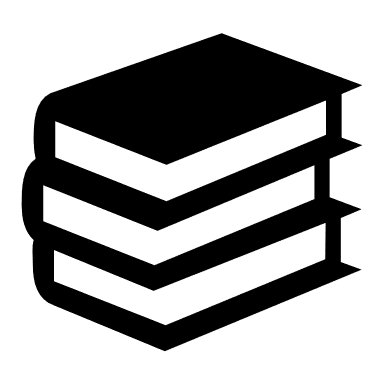 Decoding of keywords with etymology Teacher modelling subject specific vocabulary  Opportunities for group and independent reading of artist context pagesCritical analysis of artist’s work with guidance on writing an opinionHalf term 1: Formal Elements Substantive Knowledge:The formal elements of art (line, tone, shape, form, texture, pattern)Holding a pencil Leonardo da Vinci Disciplinary Knowledge:Interpretation of the elements and how they can be used and combined in order to create a specific and desired effect Adjusting the angle and pressure of the pencil in order to achieve desired effects such as smooth shading or fine detailHow artists throughout history have manipulated line to achieve differing effects. Analysing and providing an opinion of an artist’s technique and artwork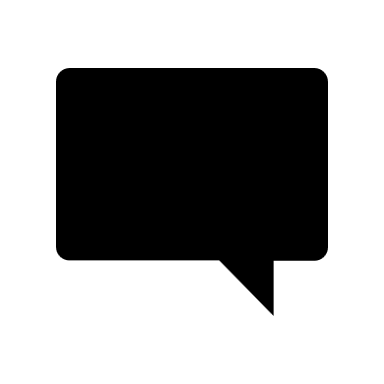 Line, tone, shape, form, texture, pattern, highlight, shadow, shade, linear, pressure, three-dimensional, contour, stippling, pointillism, cross-hatch, Op-Art, dense, sparse, proximity Half term 1: Formal Elements Substantive Knowledge:The formal elements of art (line, tone, shape, form, texture, pattern)Holding a pencil Leonardo da Vinci Disciplinary Knowledge:Interpretation of the elements and how they can be used and combined in order to create a specific and desired effect Adjusting the angle and pressure of the pencil in order to achieve desired effects such as smooth shading or fine detailHow artists throughout history have manipulated line to achieve differing effects. Analysing and providing an opinion of an artist’s technique and artwork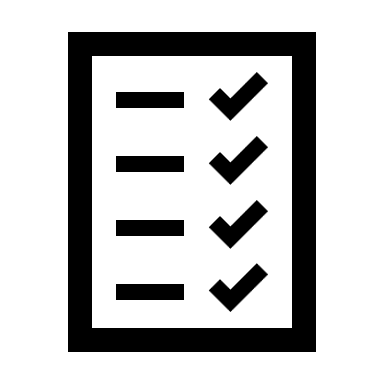 Student/teacher discussionPeer markingSelf-assessment Questioning Start and end of unit RAG rating Half term 1: Formal Elements Substantive Knowledge:The formal elements of art (line, tone, shape, form, texture, pattern)Holding a pencil Leonardo da Vinci Disciplinary Knowledge:Interpretation of the elements and how they can be used and combined in order to create a specific and desired effect Adjusting the angle and pressure of the pencil in order to achieve desired effects such as smooth shading or fine detailHow artists throughout history have manipulated line to achieve differing effects. Analysing and providing an opinion of an artist’s technique and artwork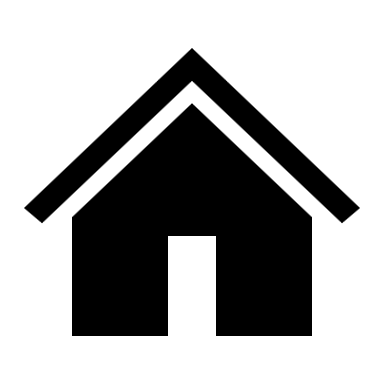 Tonal observational study of a leafDazzle ship designHalf term 2: InsectsSubstantive Knowledge:Annotate the different parts of an insect Create a mono-printUsing soft pastels Disciplinary Knowledge:People who study insects are called entomologistsPrinting onto different backgrounds to create a more dynamic and visually interesting artwork. Developing an artwork further by working into a photocopy Using soft pastels effectively to create smooth, blended tone alongside sharp, finer detailDecoding of keywords with etymology Teacher modelling subject specific vocabulary  Opportunities for group and independent reading of artist context pagesCritical analysis of artist’s work with guidance on writing an opinionHalf term 2: InsectsSubstantive Knowledge:Annotate the different parts of an insect Create a mono-printUsing soft pastels Disciplinary Knowledge:People who study insects are called entomologistsPrinting onto different backgrounds to create a more dynamic and visually interesting artwork. Developing an artwork further by working into a photocopy Using soft pastels effectively to create smooth, blended tone alongside sharp, finer detailLine, tone, texture, mono-print, entomology, exoskeleton, thorax, abdomen, mandible, antennae, segmented, chrysalis, cocoon, transfer, blend, watercolour washHalf term 2: InsectsSubstantive Knowledge:Annotate the different parts of an insect Create a mono-printUsing soft pastels Disciplinary Knowledge:People who study insects are called entomologistsPrinting onto different backgrounds to create a more dynamic and visually interesting artwork. Developing an artwork further by working into a photocopy Using soft pastels effectively to create smooth, blended tone alongside sharp, finer detailStudent/teacher discussionPeer markingSelf-assessment Questioning Start and end of unit RAG rating Half term 2: InsectsSubstantive Knowledge:Annotate the different parts of an insect Create a mono-printUsing soft pastels Disciplinary Knowledge:People who study insects are called entomologistsPrinting onto different backgrounds to create a more dynamic and visually interesting artwork. Developing an artwork further by working into a photocopy Using soft pastels effectively to create smooth, blended tone alongside sharp, finer detailArtist Research Homework: Maria Sibylla MerianCreate a ‘how to’ page on mono-printing Print n A5 image of an insect from above Half Term 1: Developing meSubstantive Knowledge:Creating an action planDifferent careersWhat a personal statement isWork roles within schoolsMain types of work locallyRoles within a team Disciplinary Knowledge:How to be self-reflectiveWriting a personal statementTime managementIdentifying personal values and embodying themBUGPre-teaching of key vocab at the start of each lesson Half Term 1: Developing meSubstantive Knowledge:Creating an action planDifferent careersWhat a personal statement isWork roles within schoolsMain types of work locallyRoles within a team Disciplinary Knowledge:How to be self-reflectiveWriting a personal statementTime managementIdentifying personal values and embodying themPersonal strengthArea for developmentAbilityAchievementCareerQualitiesProgressionValuesAspirationsHalf Term 1: Developing meSubstantive Knowledge:Creating an action planDifferent careersWhat a personal statement isWork roles within schoolsMain types of work locallyRoles within a team Disciplinary Knowledge:How to be self-reflectiveWriting a personal statementTime managementIdentifying personal values and embodying themBaseline assessment at startMid-point reflection on baselinePersonal statement at end of unitHalf Term 1: Developing meSubstantive Knowledge:Creating an action planDifferent careersWhat a personal statement isWork roles within schoolsMain types of work locallyRoles within a team Disciplinary Knowledge:How to be self-reflectiveWriting a personal statementTime managementIdentifying personal values and embodying themAsk a member of the family to interview me on a subject I am interested in.Half Term 1: Rotation of SportsSubstantive Knowledge:Dance:What is beat?What is rhythm?What is motif?What is meant by formations?What are pathways?What is canon?What is levels?What is unison?What is meant by timings?What is meant by rehearsal?What is analysing performance?Swimming:Front crawlBack strokeBreast strokeButterflyTrickle breathingOAA:What is OAA?What is problem solving?What is verbal and non verbal communication?Why is this important?What is trust?What is empathy?What is teamwork?What is leadership?What are tactics?What is planning?Why is planning important?What is success? Rugby:Handling the ball Picking up the ballPop PassGut PassCatchingTacklingRuckingOffsideKnock on Forward passAttacking lineDefensive lineGymnastics:Balances Tension of musclesExtension of bodyRolls (Forward, backwards, teddy, pencil, cartwheel)Jump (tuck, pike, straddle, star, pencil, split)Performing a sequenceCompositional elements (levels, speed, pathways, direction, canon and unison)Fitness:Describe and explain the key principles of different training methods: Continuous Training, Interval Training, Fartlek training,Circuit Training, plyometric training and weight training.Demonstrate how these sessions are performed successfully.The possible adaptions for different athletes, for each method of training.Disciplinary Knowledge:Dance:Pupils to perform skills within rehearsal time and student observation routines.Leadership/ coaching opportunities.Evaluating performance.Communication and teamwork.Demonstrating rhythm, formations, pathways, canon/unison/ levels and varied timings into a performance.Swimming:Pupils to perform skills within drillsLeadership opportunitiesEvaluating performanceCommunication and teamworkOAA:Pupils will be presented with problems to try and solveLeadership opportunitiesEvaluating performanceCommunication and teamworkPupils to plan a solution to a problem.How does problem solving link to everyday life?Why is it important to analyse a problem?Why is understanding empathy important when working with others?Rugby:Pupils to perform skills within drills, conditioned games, small sided game/mini tournaments.Leadership opportunitiesOfficiatingEvaluating performanceCommunication and teamworkSelection of pass to meet the demands of a gameGymnastics:Pupils to perform skills within rehearsal time and student observation routines.Leadership/ coaching opportunities.Evaluating performance.Communication and teamwork.Fitness:Pupils to perform training session Leadership opportunitiesEvaluating performanceCommunication and teamworkDesigning their own training sessionsDance:BeatsRhythm MotifFormationPathwaysCanonRoutineLevelsFloor UnisonTimingsRehearsalAnalysisHalf Term 1: Rotation of SportsSubstantive Knowledge:Dance:What is beat?What is rhythm?What is motif?What is meant by formations?What are pathways?What is canon?What is levels?What is unison?What is meant by timings?What is meant by rehearsal?What is analysing performance?Swimming:Front crawlBack strokeBreast strokeButterflyTrickle breathingOAA:What is OAA?What is problem solving?What is verbal and non verbal communication?Why is this important?What is trust?What is empathy?What is teamwork?What is leadership?What are tactics?What is planning?Why is planning important?What is success? Rugby:Handling the ball Picking up the ballPop PassGut PassCatchingTacklingRuckingOffsideKnock on Forward passAttacking lineDefensive lineGymnastics:Balances Tension of musclesExtension of bodyRolls (Forward, backwards, teddy, pencil, cartwheel)Jump (tuck, pike, straddle, star, pencil, split)Performing a sequenceCompositional elements (levels, speed, pathways, direction, canon and unison)Fitness:Describe and explain the key principles of different training methods: Continuous Training, Interval Training, Fartlek training,Circuit Training, plyometric training and weight training.Demonstrate how these sessions are performed successfully.The possible adaptions for different athletes, for each method of training.Disciplinary Knowledge:Dance:Pupils to perform skills within rehearsal time and student observation routines.Leadership/ coaching opportunities.Evaluating performance.Communication and teamwork.Demonstrating rhythm, formations, pathways, canon/unison/ levels and varied timings into a performance.Swimming:Pupils to perform skills within drillsLeadership opportunitiesEvaluating performanceCommunication and teamworkOAA:Pupils will be presented with problems to try and solveLeadership opportunitiesEvaluating performanceCommunication and teamworkPupils to plan a solution to a problem.How does problem solving link to everyday life?Why is it important to analyse a problem?Why is understanding empathy important when working with others?Rugby:Pupils to perform skills within drills, conditioned games, small sided game/mini tournaments.Leadership opportunitiesOfficiatingEvaluating performanceCommunication and teamworkSelection of pass to meet the demands of a gameGymnastics:Pupils to perform skills within rehearsal time and student observation routines.Leadership/ coaching opportunities.Evaluating performance.Communication and teamwork.Fitness:Pupils to perform training session Leadership opportunitiesEvaluating performanceCommunication and teamworkDesigning their own training sessionsSwimming:Free styleFront crawlBack crawlBreast strokeButterflycoordinationSpeedStreamlineTensionExtensionTrickle breathingHalf Term 1: Rotation of SportsSubstantive Knowledge:Dance:What is beat?What is rhythm?What is motif?What is meant by formations?What are pathways?What is canon?What is levels?What is unison?What is meant by timings?What is meant by rehearsal?What is analysing performance?Swimming:Front crawlBack strokeBreast strokeButterflyTrickle breathingOAA:What is OAA?What is problem solving?What is verbal and non verbal communication?Why is this important?What is trust?What is empathy?What is teamwork?What is leadership?What are tactics?What is planning?Why is planning important?What is success? Rugby:Handling the ball Picking up the ballPop PassGut PassCatchingTacklingRuckingOffsideKnock on Forward passAttacking lineDefensive lineGymnastics:Balances Tension of musclesExtension of bodyRolls (Forward, backwards, teddy, pencil, cartwheel)Jump (tuck, pike, straddle, star, pencil, split)Performing a sequenceCompositional elements (levels, speed, pathways, direction, canon and unison)Fitness:Describe and explain the key principles of different training methods: Continuous Training, Interval Training, Fartlek training,Circuit Training, plyometric training and weight training.Demonstrate how these sessions are performed successfully.The possible adaptions for different athletes, for each method of training.Disciplinary Knowledge:Dance:Pupils to perform skills within rehearsal time and student observation routines.Leadership/ coaching opportunities.Evaluating performance.Communication and teamwork.Demonstrating rhythm, formations, pathways, canon/unison/ levels and varied timings into a performance.Swimming:Pupils to perform skills within drillsLeadership opportunitiesEvaluating performanceCommunication and teamworkOAA:Pupils will be presented with problems to try and solveLeadership opportunitiesEvaluating performanceCommunication and teamworkPupils to plan a solution to a problem.How does problem solving link to everyday life?Why is it important to analyse a problem?Why is understanding empathy important when working with others?Rugby:Pupils to perform skills within drills, conditioned games, small sided game/mini tournaments.Leadership opportunitiesOfficiatingEvaluating performanceCommunication and teamworkSelection of pass to meet the demands of a gameGymnastics:Pupils to perform skills within rehearsal time and student observation routines.Leadership/ coaching opportunities.Evaluating performance.Communication and teamwork.Fitness:Pupils to perform training session Leadership opportunitiesEvaluating performanceCommunication and teamworkDesigning their own training sessionsOAA:OAA – Outdoor Adventurous ActivitiesProblem SolvingVerbal Communication Non -Verbal Communication TrustEmpathyTeamworkLeadershipTacticsAnalysePlanningSuccessHalf Term 1: Rotation of SportsSubstantive Knowledge:Dance:What is beat?What is rhythm?What is motif?What is meant by formations?What are pathways?What is canon?What is levels?What is unison?What is meant by timings?What is meant by rehearsal?What is analysing performance?Swimming:Front crawlBack strokeBreast strokeButterflyTrickle breathingOAA:What is OAA?What is problem solving?What is verbal and non verbal communication?Why is this important?What is trust?What is empathy?What is teamwork?What is leadership?What are tactics?What is planning?Why is planning important?What is success? Rugby:Handling the ball Picking up the ballPop PassGut PassCatchingTacklingRuckingOffsideKnock on Forward passAttacking lineDefensive lineGymnastics:Balances Tension of musclesExtension of bodyRolls (Forward, backwards, teddy, pencil, cartwheel)Jump (tuck, pike, straddle, star, pencil, split)Performing a sequenceCompositional elements (levels, speed, pathways, direction, canon and unison)Fitness:Describe and explain the key principles of different training methods: Continuous Training, Interval Training, Fartlek training,Circuit Training, plyometric training and weight training.Demonstrate how these sessions are performed successfully.The possible adaptions for different athletes, for each method of training.Disciplinary Knowledge:Dance:Pupils to perform skills within rehearsal time and student observation routines.Leadership/ coaching opportunities.Evaluating performance.Communication and teamwork.Demonstrating rhythm, formations, pathways, canon/unison/ levels and varied timings into a performance.Swimming:Pupils to perform skills within drillsLeadership opportunitiesEvaluating performanceCommunication and teamworkOAA:Pupils will be presented with problems to try and solveLeadership opportunitiesEvaluating performanceCommunication and teamworkPupils to plan a solution to a problem.How does problem solving link to everyday life?Why is it important to analyse a problem?Why is understanding empathy important when working with others?Rugby:Pupils to perform skills within drills, conditioned games, small sided game/mini tournaments.Leadership opportunitiesOfficiatingEvaluating performanceCommunication and teamworkSelection of pass to meet the demands of a gameGymnastics:Pupils to perform skills within rehearsal time and student observation routines.Leadership/ coaching opportunities.Evaluating performance.Communication and teamwork.Fitness:Pupils to perform training session Leadership opportunitiesEvaluating performanceCommunication and teamworkDesigning their own training sessionsRugby:PossessionTryPop passGut passPassing knock-onBackwardsAccuracyCatchingOutwitTacklingDefenceAttackRuckDodgeClear outHalf Term 1: Rotation of SportsSubstantive Knowledge:Dance:What is beat?What is rhythm?What is motif?What is meant by formations?What are pathways?What is canon?What is levels?What is unison?What is meant by timings?What is meant by rehearsal?What is analysing performance?Swimming:Front crawlBack strokeBreast strokeButterflyTrickle breathingOAA:What is OAA?What is problem solving?What is verbal and non verbal communication?Why is this important?What is trust?What is empathy?What is teamwork?What is leadership?What are tactics?What is planning?Why is planning important?What is success? Rugby:Handling the ball Picking up the ballPop PassGut PassCatchingTacklingRuckingOffsideKnock on Forward passAttacking lineDefensive lineGymnastics:Balances Tension of musclesExtension of bodyRolls (Forward, backwards, teddy, pencil, cartwheel)Jump (tuck, pike, straddle, star, pencil, split)Performing a sequenceCompositional elements (levels, speed, pathways, direction, canon and unison)Fitness:Describe and explain the key principles of different training methods: Continuous Training, Interval Training, Fartlek training,Circuit Training, plyometric training and weight training.Demonstrate how these sessions are performed successfully.The possible adaptions for different athletes, for each method of training.Disciplinary Knowledge:Dance:Pupils to perform skills within rehearsal time and student observation routines.Leadership/ coaching opportunities.Evaluating performance.Communication and teamwork.Demonstrating rhythm, formations, pathways, canon/unison/ levels and varied timings into a performance.Swimming:Pupils to perform skills within drillsLeadership opportunitiesEvaluating performanceCommunication and teamworkOAA:Pupils will be presented with problems to try and solveLeadership opportunitiesEvaluating performanceCommunication and teamworkPupils to plan a solution to a problem.How does problem solving link to everyday life?Why is it important to analyse a problem?Why is understanding empathy important when working with others?Rugby:Pupils to perform skills within drills, conditioned games, small sided game/mini tournaments.Leadership opportunitiesOfficiatingEvaluating performanceCommunication and teamworkSelection of pass to meet the demands of a gameGymnastics:Pupils to perform skills within rehearsal time and student observation routines.Leadership/ coaching opportunities.Evaluating performance.Communication and teamwork.Fitness:Pupils to perform training session Leadership opportunitiesEvaluating performanceCommunication and teamworkDesigning their own training sessionsGymnastics:BalanceTensionExtensionQuality of Movement
RollsSafetyJumpingAesthetically pleasingControl FluencyLevels SpeedPathwaysDirectionsCanon UnisonHalf Term 1: Rotation of SportsSubstantive Knowledge:Dance:What is beat?What is rhythm?What is motif?What is meant by formations?What are pathways?What is canon?What is levels?What is unison?What is meant by timings?What is meant by rehearsal?What is analysing performance?Swimming:Front crawlBack strokeBreast strokeButterflyTrickle breathingOAA:What is OAA?What is problem solving?What is verbal and non verbal communication?Why is this important?What is trust?What is empathy?What is teamwork?What is leadership?What are tactics?What is planning?Why is planning important?What is success? Rugby:Handling the ball Picking up the ballPop PassGut PassCatchingTacklingRuckingOffsideKnock on Forward passAttacking lineDefensive lineGymnastics:Balances Tension of musclesExtension of bodyRolls (Forward, backwards, teddy, pencil, cartwheel)Jump (tuck, pike, straddle, star, pencil, split)Performing a sequenceCompositional elements (levels, speed, pathways, direction, canon and unison)Fitness:Describe and explain the key principles of different training methods: Continuous Training, Interval Training, Fartlek training,Circuit Training, plyometric training and weight training.Demonstrate how these sessions are performed successfully.The possible adaptions for different athletes, for each method of training.Disciplinary Knowledge:Dance:Pupils to perform skills within rehearsal time and student observation routines.Leadership/ coaching opportunities.Evaluating performance.Communication and teamwork.Demonstrating rhythm, formations, pathways, canon/unison/ levels and varied timings into a performance.Swimming:Pupils to perform skills within drillsLeadership opportunitiesEvaluating performanceCommunication and teamworkOAA:Pupils will be presented with problems to try and solveLeadership opportunitiesEvaluating performanceCommunication and teamworkPupils to plan a solution to a problem.How does problem solving link to everyday life?Why is it important to analyse a problem?Why is understanding empathy important when working with others?Rugby:Pupils to perform skills within drills, conditioned games, small sided game/mini tournaments.Leadership opportunitiesOfficiatingEvaluating performanceCommunication and teamworkSelection of pass to meet the demands of a gameGymnastics:Pupils to perform skills within rehearsal time and student observation routines.Leadership/ coaching opportunities.Evaluating performance.Communication and teamwork.Fitness:Pupils to perform training session Leadership opportunitiesEvaluating performanceCommunication and teamworkDesigning their own training sessionsFitness:Continuous Training Aerobic SystemInterval TrainingVarying SpeedsFartlek trainingCircuit TrainingLoopBoundingPlyometric trainingWeight trainingSafetyTraining MethodsHalf Term 1: Rotation of SportsSubstantive Knowledge:Dance:What is beat?What is rhythm?What is motif?What is meant by formations?What are pathways?What is canon?What is levels?What is unison?What is meant by timings?What is meant by rehearsal?What is analysing performance?Swimming:Front crawlBack strokeBreast strokeButterflyTrickle breathingOAA:What is OAA?What is problem solving?What is verbal and non verbal communication?Why is this important?What is trust?What is empathy?What is teamwork?What is leadership?What are tactics?What is planning?Why is planning important?What is success? Rugby:Handling the ball Picking up the ballPop PassGut PassCatchingTacklingRuckingOffsideKnock on Forward passAttacking lineDefensive lineGymnastics:Balances Tension of musclesExtension of bodyRolls (Forward, backwards, teddy, pencil, cartwheel)Jump (tuck, pike, straddle, star, pencil, split)Performing a sequenceCompositional elements (levels, speed, pathways, direction, canon and unison)Fitness:Describe and explain the key principles of different training methods: Continuous Training, Interval Training, Fartlek training,Circuit Training, plyometric training and weight training.Demonstrate how these sessions are performed successfully.The possible adaptions for different athletes, for each method of training.Disciplinary Knowledge:Dance:Pupils to perform skills within rehearsal time and student observation routines.Leadership/ coaching opportunities.Evaluating performance.Communication and teamwork.Demonstrating rhythm, formations, pathways, canon/unison/ levels and varied timings into a performance.Swimming:Pupils to perform skills within drillsLeadership opportunitiesEvaluating performanceCommunication and teamworkOAA:Pupils will be presented with problems to try and solveLeadership opportunitiesEvaluating performanceCommunication and teamworkPupils to plan a solution to a problem.How does problem solving link to everyday life?Why is it important to analyse a problem?Why is understanding empathy important when working with others?Rugby:Pupils to perform skills within drills, conditioned games, small sided game/mini tournaments.Leadership opportunitiesOfficiatingEvaluating performanceCommunication and teamworkSelection of pass to meet the demands of a gameGymnastics:Pupils to perform skills within rehearsal time and student observation routines.Leadership/ coaching opportunities.Evaluating performance.Communication and teamwork.Fitness:Pupils to perform training session Leadership opportunitiesEvaluating performanceCommunication and teamworkDesigning their own training sessionsFormal practical at the end of the unitHalf Term 2: Rotation of SportsSubstantive Knowledge:Dance:What is beat?What is rhythm?What is motif?What is meant by formations?What are pathways?What is canon?What is levels?What is unison?What is meant by timings?What is meant by rehearsal?What is analysing performance?OAA:What is OAA?What is problem solving?What is verbal and non verbal communication?Why is this important?What is trust?What is empathy?What is teamwork?What is leadership?What are tactics?What is planning?Why is planning important?What is success? Gymnastics:Balances Tension of musclesExtension of bodyRolls (Forward, backwards, teddy, pencil, cartwheel)Jump (tuck, pike, straddle, star, pencil, split)Performing a sequenceCompositional elements (levels, speed, pathways, direction, canon and unison)Fitness:Describe and explain the key principles of different training methods: Continuous Training, Interval Training, Fartlek training,Circuit Training, plyometric training and weight training.Demonstrate how these sessions are performed successfully.The possible adaptions for different athletes, for each method of training.Disciplinary Knowledge:Dance:Pupils to perform skills within rehearsal time and student observation routines.Leadership/ coaching opportunities.Evaluating performance.Communication and teamwork.Demonstrating rhythm, formations, pathways, canon/unison/ levels and varied timings into a performance.OAA:Pupils will be presented with problems to try and solveLeadership opportunitiesEvaluating performanceCommunication and teamworkPupils to plan a solution to a problem.How does problem solving link to everyday life?Why is it important to analyse a problem?Why is understanding empathy important when working with others?Gymnastics:Pupils to perform skills within rehearsal time and student observation routines.Leadership/ coaching opportunities.Evaluating performance.Communication and teamwork.Fitness:Pupils to perform training session Leadership opportunitiesEvaluating performanceCommunication and teamworkDesigning their own training sessionsDance:BeatsRhythm MotifFormationPathwaysCanonRoutineLevelsFloor UnisonTimingsRehearsalAnalysisHalf Term 2: Rotation of SportsSubstantive Knowledge:Dance:What is beat?What is rhythm?What is motif?What is meant by formations?What are pathways?What is canon?What is levels?What is unison?What is meant by timings?What is meant by rehearsal?What is analysing performance?OAA:What is OAA?What is problem solving?What is verbal and non verbal communication?Why is this important?What is trust?What is empathy?What is teamwork?What is leadership?What are tactics?What is planning?Why is planning important?What is success? Gymnastics:Balances Tension of musclesExtension of bodyRolls (Forward, backwards, teddy, pencil, cartwheel)Jump (tuck, pike, straddle, star, pencil, split)Performing a sequenceCompositional elements (levels, speed, pathways, direction, canon and unison)Fitness:Describe and explain the key principles of different training methods: Continuous Training, Interval Training, Fartlek training,Circuit Training, plyometric training and weight training.Demonstrate how these sessions are performed successfully.The possible adaptions for different athletes, for each method of training.Disciplinary Knowledge:Dance:Pupils to perform skills within rehearsal time and student observation routines.Leadership/ coaching opportunities.Evaluating performance.Communication and teamwork.Demonstrating rhythm, formations, pathways, canon/unison/ levels and varied timings into a performance.OAA:Pupils will be presented with problems to try and solveLeadership opportunitiesEvaluating performanceCommunication and teamworkPupils to plan a solution to a problem.How does problem solving link to everyday life?Why is it important to analyse a problem?Why is understanding empathy important when working with others?Gymnastics:Pupils to perform skills within rehearsal time and student observation routines.Leadership/ coaching opportunities.Evaluating performance.Communication and teamwork.Fitness:Pupils to perform training session Leadership opportunitiesEvaluating performanceCommunication and teamworkDesigning their own training sessionsCross-CountryHalf Term 2: Rotation of SportsSubstantive Knowledge:Dance:What is beat?What is rhythm?What is motif?What is meant by formations?What are pathways?What is canon?What is levels?What is unison?What is meant by timings?What is meant by rehearsal?What is analysing performance?OAA:What is OAA?What is problem solving?What is verbal and non verbal communication?Why is this important?What is trust?What is empathy?What is teamwork?What is leadership?What are tactics?What is planning?Why is planning important?What is success? Gymnastics:Balances Tension of musclesExtension of bodyRolls (Forward, backwards, teddy, pencil, cartwheel)Jump (tuck, pike, straddle, star, pencil, split)Performing a sequenceCompositional elements (levels, speed, pathways, direction, canon and unison)Fitness:Describe and explain the key principles of different training methods: Continuous Training, Interval Training, Fartlek training,Circuit Training, plyometric training and weight training.Demonstrate how these sessions are performed successfully.The possible adaptions for different athletes, for each method of training.Disciplinary Knowledge:Dance:Pupils to perform skills within rehearsal time and student observation routines.Leadership/ coaching opportunities.Evaluating performance.Communication and teamwork.Demonstrating rhythm, formations, pathways, canon/unison/ levels and varied timings into a performance.OAA:Pupils will be presented with problems to try and solveLeadership opportunitiesEvaluating performanceCommunication and teamworkPupils to plan a solution to a problem.How does problem solving link to everyday life?Why is it important to analyse a problem?Why is understanding empathy important when working with others?Gymnastics:Pupils to perform skills within rehearsal time and student observation routines.Leadership/ coaching opportunities.Evaluating performance.Communication and teamwork.Fitness:Pupils to perform training session Leadership opportunitiesEvaluating performanceCommunication and teamworkDesigning their own training sessionsOAA:OAA – Outdoor Adventurous ActivitiesProblem SolvingVerbal Communication Non -Verbal Communication TrustEmpathyTeamworkLeadershipTacticsAnalysePlanningSuccessHalf Term 2: Rotation of SportsSubstantive Knowledge:Dance:What is beat?What is rhythm?What is motif?What is meant by formations?What are pathways?What is canon?What is levels?What is unison?What is meant by timings?What is meant by rehearsal?What is analysing performance?OAA:What is OAA?What is problem solving?What is verbal and non verbal communication?Why is this important?What is trust?What is empathy?What is teamwork?What is leadership?What are tactics?What is planning?Why is planning important?What is success? Gymnastics:Balances Tension of musclesExtension of bodyRolls (Forward, backwards, teddy, pencil, cartwheel)Jump (tuck, pike, straddle, star, pencil, split)Performing a sequenceCompositional elements (levels, speed, pathways, direction, canon and unison)Fitness:Describe and explain the key principles of different training methods: Continuous Training, Interval Training, Fartlek training,Circuit Training, plyometric training and weight training.Demonstrate how these sessions are performed successfully.The possible adaptions for different athletes, for each method of training.Disciplinary Knowledge:Dance:Pupils to perform skills within rehearsal time and student observation routines.Leadership/ coaching opportunities.Evaluating performance.Communication and teamwork.Demonstrating rhythm, formations, pathways, canon/unison/ levels and varied timings into a performance.OAA:Pupils will be presented with problems to try and solveLeadership opportunitiesEvaluating performanceCommunication and teamworkPupils to plan a solution to a problem.How does problem solving link to everyday life?Why is it important to analyse a problem?Why is understanding empathy important when working with others?Gymnastics:Pupils to perform skills within rehearsal time and student observation routines.Leadership/ coaching opportunities.Evaluating performance.Communication and teamwork.Fitness:Pupils to perform training session Leadership opportunitiesEvaluating performanceCommunication and teamworkDesigning their own training sessionsBadminton:Half Term 2: Rotation of SportsSubstantive Knowledge:Dance:What is beat?What is rhythm?What is motif?What is meant by formations?What are pathways?What is canon?What is levels?What is unison?What is meant by timings?What is meant by rehearsal?What is analysing performance?OAA:What is OAA?What is problem solving?What is verbal and non verbal communication?Why is this important?What is trust?What is empathy?What is teamwork?What is leadership?What are tactics?What is planning?Why is planning important?What is success? Gymnastics:Balances Tension of musclesExtension of bodyRolls (Forward, backwards, teddy, pencil, cartwheel)Jump (tuck, pike, straddle, star, pencil, split)Performing a sequenceCompositional elements (levels, speed, pathways, direction, canon and unison)Fitness:Describe and explain the key principles of different training methods: Continuous Training, Interval Training, Fartlek training,Circuit Training, plyometric training and weight training.Demonstrate how these sessions are performed successfully.The possible adaptions for different athletes, for each method of training.Disciplinary Knowledge:Dance:Pupils to perform skills within rehearsal time and student observation routines.Leadership/ coaching opportunities.Evaluating performance.Communication and teamwork.Demonstrating rhythm, formations, pathways, canon/unison/ levels and varied timings into a performance.OAA:Pupils will be presented with problems to try and solveLeadership opportunitiesEvaluating performanceCommunication and teamworkPupils to plan a solution to a problem.How does problem solving link to everyday life?Why is it important to analyse a problem?Why is understanding empathy important when working with others?Gymnastics:Pupils to perform skills within rehearsal time and student observation routines.Leadership/ coaching opportunities.Evaluating performance.Communication and teamwork.Fitness:Pupils to perform training session Leadership opportunitiesEvaluating performanceCommunication and teamworkDesigning their own training sessionsGymnastics:BalanceTensionExtensionQuality of Movement
RollsSafetyJumpingAesthetically pleasingControl FluencyLevels SpeedPathwaysDirectionsCanon UnisonHalf Term 2: Rotation of SportsSubstantive Knowledge:Dance:What is beat?What is rhythm?What is motif?What is meant by formations?What are pathways?What is canon?What is levels?What is unison?What is meant by timings?What is meant by rehearsal?What is analysing performance?OAA:What is OAA?What is problem solving?What is verbal and non verbal communication?Why is this important?What is trust?What is empathy?What is teamwork?What is leadership?What are tactics?What is planning?Why is planning important?What is success? Gymnastics:Balances Tension of musclesExtension of bodyRolls (Forward, backwards, teddy, pencil, cartwheel)Jump (tuck, pike, straddle, star, pencil, split)Performing a sequenceCompositional elements (levels, speed, pathways, direction, canon and unison)Fitness:Describe and explain the key principles of different training methods: Continuous Training, Interval Training, Fartlek training,Circuit Training, plyometric training and weight training.Demonstrate how these sessions are performed successfully.The possible adaptions for different athletes, for each method of training.Disciplinary Knowledge:Dance:Pupils to perform skills within rehearsal time and student observation routines.Leadership/ coaching opportunities.Evaluating performance.Communication and teamwork.Demonstrating rhythm, formations, pathways, canon/unison/ levels and varied timings into a performance.OAA:Pupils will be presented with problems to try and solveLeadership opportunitiesEvaluating performanceCommunication and teamworkPupils to plan a solution to a problem.How does problem solving link to everyday life?Why is it important to analyse a problem?Why is understanding empathy important when working with others?Gymnastics:Pupils to perform skills within rehearsal time and student observation routines.Leadership/ coaching opportunities.Evaluating performance.Communication and teamwork.Fitness:Pupils to perform training session Leadership opportunitiesEvaluating performanceCommunication and teamworkDesigning their own training sessionsFitness:Continuous Training Aerobic SystemInterval TrainingVarying SpeedsFartlek trainingCircuit TrainingLoopBoundingPlyometric trainingWeight trainingSafetyTraining MethodsHalf Term 2: Rotation of SportsSubstantive Knowledge:Dance:What is beat?What is rhythm?What is motif?What is meant by formations?What are pathways?What is canon?What is levels?What is unison?What is meant by timings?What is meant by rehearsal?What is analysing performance?OAA:What is OAA?What is problem solving?What is verbal and non verbal communication?Why is this important?What is trust?What is empathy?What is teamwork?What is leadership?What are tactics?What is planning?Why is planning important?What is success? Gymnastics:Balances Tension of musclesExtension of bodyRolls (Forward, backwards, teddy, pencil, cartwheel)Jump (tuck, pike, straddle, star, pencil, split)Performing a sequenceCompositional elements (levels, speed, pathways, direction, canon and unison)Fitness:Describe and explain the key principles of different training methods: Continuous Training, Interval Training, Fartlek training,Circuit Training, plyometric training and weight training.Demonstrate how these sessions are performed successfully.The possible adaptions for different athletes, for each method of training.Disciplinary Knowledge:Dance:Pupils to perform skills within rehearsal time and student observation routines.Leadership/ coaching opportunities.Evaluating performance.Communication and teamwork.Demonstrating rhythm, formations, pathways, canon/unison/ levels and varied timings into a performance.OAA:Pupils will be presented with problems to try and solveLeadership opportunitiesEvaluating performanceCommunication and teamworkPupils to plan a solution to a problem.How does problem solving link to everyday life?Why is it important to analyse a problem?Why is understanding empathy important when working with others?Gymnastics:Pupils to perform skills within rehearsal time and student observation routines.Leadership/ coaching opportunities.Evaluating performance.Communication and teamwork.Fitness:Pupils to perform training session Leadership opportunitiesEvaluating performanceCommunication and teamworkDesigning their own training sessionsFormal practical at the end of the unit